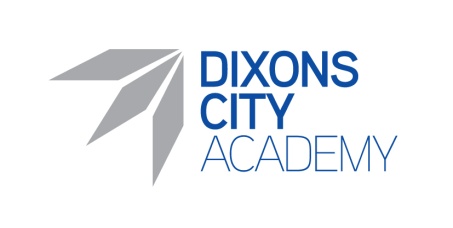 PERSON SPECIFICATION:  Teacher of Computer Science and ICTAttributesEssentialDesirableHow identifiedQualificationsQualified Teacher status.Degree in Computer Science/Computing/ICT or similar subjectOther professional development.Application.ExperienceExcellent teaching skills.Competency and desire to teach Computer Science.Experience of teaching GCSE and or A level Computer Science        Application and Interview.Portfolio.Special knowledgeGood subject knowledge (primarily Computer Science).Industrial awareness of programmingExperience/knowledge of different programming languages such a: Python, Java, VBExperience of assessing at GCSE Previously taught Computer Science.Expertise across other ICT areas or desire to gainExperience of assessing at A level Application. References. Interview.Portfolio.Personal attributesGrowth mind set and resilienceCommitment to developing own practical and pedagogical skills.Excellent team player.Good communication skills.Good organisational skills.Ability to work under pressure and on own initiative.Desire to contribute to extra-curricular and to promote the reputation of the subject. Good sense of humourExperience of team teaching.Application, Interview and ReferencesThe interview:	Candidates will be shown around the Academy and will be given the opportunity to talk to the other members of the department.  There will be a formal interview where a variety of educational issues, including the teaching of Computer Science, will be discussed.  Candidates will also be expected to present their portfolio, using display facilities. The interview:	Candidates will be shown around the Academy and will be given the opportunity to talk to the other members of the department.  There will be a formal interview where a variety of educational issues, including the teaching of Computer Science, will be discussed.  Candidates will also be expected to present their portfolio, using display facilities. The interview:	Candidates will be shown around the Academy and will be given the opportunity to talk to the other members of the department.  There will be a formal interview where a variety of educational issues, including the teaching of Computer Science, will be discussed.  Candidates will also be expected to present their portfolio, using display facilities. The interview:	Candidates will be shown around the Academy and will be given the opportunity to talk to the other members of the department.  There will be a formal interview where a variety of educational issues, including the teaching of Computer Science, will be discussed.  Candidates will also be expected to present their portfolio, using display facilities. 